Dilli BabuPost Applying: Site Engineer/ Civil Engineer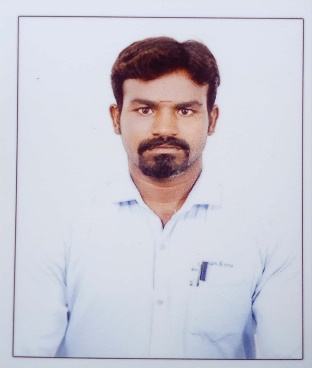 BE Civil EngineeringSite Engineer – Project managementMail ID	: dilli_386780@2freemail.com SUMMARY	More than 12 years’ experience in Civil construction – I have worked as Site Engineer in Road and Infrastructure and high raised building construction, and having sound knowledge in Building construction from Sub structure, Super structure, Finishing works, culverts, ducts and road construction. 5 years’ experience as Senior Engineer –I have demonstrated good skill in managing people, Innovation/Technology and business interaction. As part of the Project management team I worked on overall planning, project prioritization, resource allocation and project execution. My responsibility also covered leading development and ensuring high quality.7 years’ experience as Site Engineer –I have been responsible for several construction activities like Earth work excavation, RCC structure -footings, Columns, slabs and Form works and finishing works on building construction and Laying of Subgrade,  Sub base Course (SBC), Aggregate base course (ABC), Asphalt, Fixing of Curb stones and Interlock fixing, culverts, ducts on road and infrastructure.SITE ENGINEERDetail oriented and highly motivated Site Engineer with a solid track record of successfully coordinating and maintaining a construction projects. Reputation for collaborating effectively with people from diverse backgrounds and levels. Backed by a Diploma and degree in Civil engineering.Demonstrated strength includes.Quality control		Bid proposals and project Estimates		Problem Resolution	Process improvement		Client and vendor Relations			LeadershipBudget management		Requirement definition 			Task schedulingEffective negotiations		Program and project management		Customer servicePROFESSIONAL EXPERIENCESNov - 2017 to Till DateWorked as Sr. Engineer Civil - Chennai. Residential building G + 9. In collaboration with architects, Engineers, Subcontractors, Owners, Consultants, Supervised contractors and project timeline, Budgets and quality control. Administrated construction documents, procured and tracked materials.Assists in preparation and implementation of Project Execution Plan (PEP). Attends the Weekly Progress meeting (Internal as well as with client) and assist in preparation of Minutes of meetings.Monitors work in progress and prepares weekly report of the status of each.Ensuring all procedures and calculations are submitted to the client review and approval.Coordinates materials and assists in the logistics, its shipment and receipt at construction site.Coordinates with all project related personnel on day-today progress of work activities, procurement and operation to ensure timely completion of the project.Provide full support as required by the Management and PMT for all projects.Teejan Trading & Contracting Co LLC, OMAN                            Sep - 2015 to Oct -2017   Showed my calibre as a Sr. Site engineer and did these consequences, Processed, tracked, distributed submittals and RFI’s. Managed document control process. Including change orders and subcontractor’s billings, Field production tracking, Purchasing, and contract administration. Coordinated project close out documentations. Including deficiencies, Warranties, Maintenance and final payments. Assisted with the documentation of accidents and violence’s, unsafe conditions, and activities. Issued confined space entry and Hot work permits as required. Conducted quality control inspection of completed works. Processed vendor invoices. Reconciled all subcontractors’ progress billing, supervised pay role and managed job site office.  Project: 1Sr. Site Engineer on – Construction of Porsche Center Muscat (Show Room Building) – Structural Consultant – AWS, Architectural Consultant – HP,  MuscatAssisted the project manager on site execution.Responsible for the planning scheduling and forecasting, conducting and coordinating the technical and management aspects of the project.Lead inspection of all works, workmanship, application of materials and equipment installed for conformance with contract documents and code requirements.Studying drawings and raising technical query where ever necessary.Co-ordinated the execution of Interlocks, Curb stone fixing and Verge filling assisted with a 2 site supervisors and 3 Forman. Conducted quality control inspection of completed works.Overall monitoring the work, Quality and Project duration & Cost.Responsible for claiming bills with respect to executed quantity and BOQ.Project: 2Sr. Site Engineer on – Police Station Complex – Saih Al Rool, Consultant – ROP (Royal Oman Police).Experience in construction of Government sector building structures having adequate technical knowledge in building construction, finishing and MEP Services.Taking Responsible of ongoing civil work such as Sub Structure, Super Structure like Raft, Columns, Beams and slabs and Architectural Finishing works.Coordinated with consultants and subcontractors.Detailed studying of drawings and specifications and corrected vagueness details assisted by design engineer and draughtsman.Managing the planning and construction, Attended project meetings and monitor the site progress.Conducted weekly progress meeting with Site Supervises & Site Foreman’s.Gained maximum output from subcontractors by extraordinary co-ordination and communication.Preparations of client billing (running and extra claim as and when required) Anchoring on-site construction activities as per the given drawings to ensure completion of project within the time & cost parameters, quality and effective resource utilization to maximize the output.Reconciliation of all construction material used at site, coordinating with clients and project manager during project progress for preparing regular report.Make sure about work carried out as per technical specifications specified in BOQ.Conducting the weekly TOOL BOX TALK with HSE adviser and inspecting all the scaffolding, ladders, steps, safety nets, fire extinguisher, water tanker, Rest area, food waste dustbin and etc.Beacon Green Tech Ltd, INDIA                                                      Aug - 2011 to July -2015Worked as Executive - Civil Engineer - Chennai. Residential Apartment  G +12 Residential building with Overhead tank and 6 Passengers, 2 Goods Elevator & General, Fire Exist staircase.Managed 4 Residential flats individually up to 12 floors by the guidance of Project manager.Executed Reinforcement, Shuttering & Concreting of RCC structures by proper coordination with consultants and concrete plants.Construction of wall using solid blocks, plastering on both internal and external walls, ceiling works with innovative cup lock scaffoldingCompleted a large sized  floor concrete in a month Controlled the wastage of Concrete and Shuttering materials by number of repetitions.Minimized the number of Man hours by engaging the proper manpower required.IVRCL Infrastructure & Project LTD - INDIA                              Aug-2006 to July -2011Project – IWorked as a Junior Engineer Construction, Operation and maintenance of new 2-lane road from Km. 9.500      to 171.100 (Indore to Gujarat Border) on NH – 59 Under NHDP Phase – III, Madhya Pradesh.Project – IIWorked as Asst. Engineer Construction, Improvement/up gradation of 47 - Kms 2 - lane SH – 75 Road (Darbhanga – Kamtaul – Basaitha – Madhawapur) - Bihar.Alignment survey for fixing of center line of the Road, including curve setting.Taking of NGL (natural ground levels) for calculating the quantity of earth work, embankment with using auto level instrument.Taking the quantity of concrete structures like a Bridges and Culvert. Raising the Inspection request, coordinate with QA/QC engineer at the time of inspection.Writing the monthly bill with using government record like M-Book, placement register, mark out register, level field book.Making of BBS for giving to steel fixing contractor.To check the all levels as per the approved drawing specification using with auto level Instrument.To give the marking for earth work & Shuttering for PCC, Raft, Wing Wall, Retaining Wall, abutments.Coordinate with Respect authorized engineer.Preparing the daily progress report to Billing & QS Department.Preparing the bills for subcontractor. Professional QualificationsComputer SkillsAuto CADD – 2010MS OFFICE.Internet Applications.Languages KnownEnglishTamilHindiTeluguPersonal Information .Nationality		: Indian.Date of Birth		: 04.05.1987.Marital Status		: Married.Date:											Yours Faithfully					Location:										Dilli BabuEDUCATIONAL QUALIFICATION